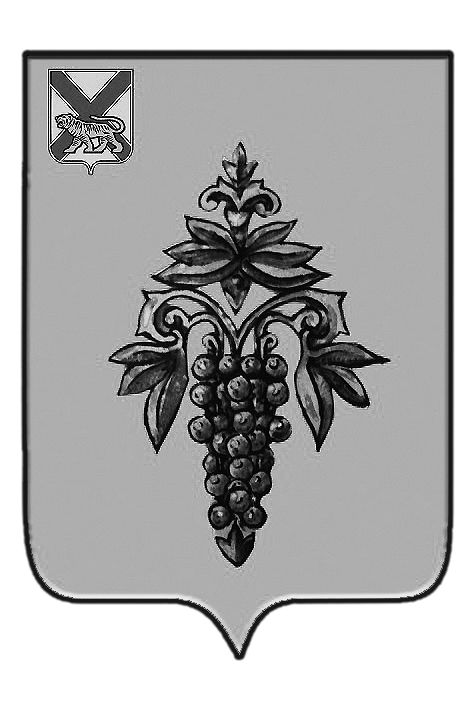 ДУМАЧУГУЕВСКОГОМУНИЦИПАЛЬНОГО РАЙОНАР  Е  Ш  Е  Н  И  ЕЗаслушав информацию об исполнении районного бюджета за первое полугодие 2018 года, представленную финансовым управлением администрации Чугуевского муниципального района, Дума Чугуевского муниципального района РЕШИЛА:Принять к сведению информацию об исполнении районного бюджета за первое полугодие 2018 года.от 27.07.2018 г.             № 360О заслушанной информацииО заслушанной информацииЗаместитель председателя ДумыЧугуевского муниципального района                                                          Е.В. ПачковПриложение 1Приложение 1Приложение 1Приложение 1Приложение 1Приложение 1Приложение 1Приложение 1к распоряжению администрациик распоряжению администрациик распоряжению администрациик распоряжению администрациик распоряжению администрациик распоряжению администрациик распоряжению администрациик распоряжению администрацииЧугуевского муниципального районаЧугуевского муниципального районаЧугуевского муниципального районаЧугуевского муниципального районаЧугуевского муниципального районаЧугуевского муниципального районаЧугуевского муниципального районаЧугуевского муниципального районаот 23 июля 2018 года № 287 - рот 23 июля 2018 года № 287 - рот 23 июля 2018 года № 287 - рот 23 июля 2018 года № 287 - рот 23 июля 2018 года № 287 - рот 23 июля 2018 года № 287 - рот 23 июля 2018 года № 287 - рот 23 июля 2018 года № 287 - рОтчет об исполнении районного бюджета за первое полугодие  2018 годаОтчет об исполнении районного бюджета за первое полугодие  2018 годаОтчет об исполнении районного бюджета за первое полугодие  2018 годаОтчет об исполнении районного бюджета за первое полугодие  2018 годаОтчет об исполнении районного бюджета за первое полугодие  2018 годаОтчет об исполнении районного бюджета за первое полугодие  2018 годаОтчет об исполнении районного бюджета за первое полугодие  2018 годаОтчет об исполнении районного бюджета за первое полугодие  2018 года (в рублях) (в рублях) (в рублях) (в рублях) (в рублях) (в рублях) (в рублях) (в рублях)НаименованиеКод бюджетной классификацииКод бюджетной классификацииКод бюджетной классификацииКод бюджетной классификацииУтвержденные бюджетные назначения Кассовое исполнение  Процент исполненияИТОГО ДОХОДОВ674 726 462,00342 011 827,3850,69%НАЛОГОВЫЕ И НЕНАЛОГОВЫЕ ДОХОДЫ00010000000000000000000100000000000000000001000000000000000000010000000000000000333 230 400,00165 520 851,7149,67%НАЛОГИ НА ПРИБЫЛЬ, ДОХОДЫ00010100000000000000000101000000000000000001010000000000000000010100000000000000238 000 000,00112 330 202,3847,20%Налог на доходы физических лиц с доходов, источником которых является налоговый агент, за исключением доходов, в отношении которых исчисление и уплата налога осуществляются в соответствии со статьями 227, 2271 и 228 Налогового кодекса Российской Федерации00010102010010000000000101020100100000000001010201001000000000010102010010000000225 850 000,00110 079 455,8848,74%Налог на доходы физических лиц с доходов, источником которых является налоговый агент, за исключением доходов, в отношении которых исчисление и уплата налога осуществляются в соответствии со статьями 227, 2271 и 228 Налогового кодекса Российской Федерации00010102010010000110000101020100100001100001010201001000011000010102010010000110225 850 000,00110 079 455,8848,74%Налог на доходы физических лиц с доходов, полученных от осуществления деятельности физическими лицами, зарегистрированными в качестве индивидуальных предпринимателей, нотариусов, занимающихся частной практикой, адвокатов, учредивших адвокатские кабинеты, и других лиц, занимающихся частной практикой в соответствии со статьей 227 Налогового кодекса Российской Федерации000101020200100000000001010202001000000000010102020010000000000101020200100000009 400 000,001 026 187,6610,92%Налог на доходы физических лиц с доходов, полученных от осуществления деятельности физическими лицами, зарегистрированными в качестве индивидуальных предпринимателей, нотариусов, занимающихся частной практикой, адвокатов, учредивших адвокатские кабинеты, и других лиц, занимающихся частной практикой в соответствии со статьей 227 Налогового кодекса Российской Федерации000101020200100001100001010202001000011000010102020010000110000101020200100001109 400 000,001 026 187,6610,92%Налог на доходы физических лиц с доходов, полученных физическими лицами в соответствии со статьей 228 Налогового кодекса Российской Федерации000101020300100000000001010203001000000000010102030010000000000101020300100000002 300 000,00799 534,9534,76%Налог на доходы физических лиц с доходов, полученных физическими лицами в соответствии со статьей 228 Налогового кодекса Российской Федерации000101020300100001100001010203001000011000010102030010000110000101020300100001102 300 000,00799 534,9534,76%Налог на доходы физических лиц в виде фиксированных авансовых платежей с доходов, полученных физическими лицами, являющимися иностранными гражданами, осуществляющими трудовую деятельность по найму на основании патента в соответствии со статьей 2271 Налогового кодекса Российской Федерации00010102040010000000000101020400100000000001010204001000000000010102040010000000450 000,00425 023,8994,45%Налог на доходы физических лиц в виде фиксированных авансовых платежей с доходов, полученных физическими лицами, являющимися иностранными гражданами, осуществляющими трудовую деятельность по найму на основании патента в соответствии со статьей 2271 Налогового кодекса Российской Федерации00010102040010000110000101020400100001100001010204001000011000010102040010000110450 000,00425 023,8994,45%НАЛОГИ НА ТОВАРЫ (РАБОТЫ, УСЛУГИ), РЕАЛИЗУЕМЫЕ НА ТЕРРИТОРИИ РОССИЙСКОЙ ФЕДЕРАЦИИ0001030000000000000000010300000000000000000103000000000000000001030000000000000019 140 400,009 766 324,3951,02%Доходы от уплаты акцизов на дизельное топливо, подлежащие распределению между бюджетами субъектов Российской Федерации и местными бюджетами с учетом установленных дифференцированных нормативов отчислений в местные бюджеты000103022300100000000001030223001000000000010302230010000000000103022300100000007 050 000,004 232 517,7860,04%Доходы от уплаты акцизов на дизельное топливо, подлежащие распределению между бюджетами субъектов Российской Федерации и местными бюджетами с учетом установленных дифференцированных нормативов отчислений в местные бюджеты000103022300100001100001030223001000011000010302230010000110000103022300100001107 050 000,004 232 517,7860,04%Доходы от уплаты акцизов на моторные масла для дизельных и (или) карбюраторных (инжекторных) двигателей, подлежащие распределению между бюджетами субъектов Российской Федерации и местными бюджетами с учетом установленных дифференцированных нормативов отчислений в местные бюджеты00010302240010000000000103022400100000000001030224001000000000010302240010000000100 000,0032 086,0232,09%Доходы от уплаты акцизов на моторные масла для дизельных и (или) карбюраторных (инжекторных) двигателей, подлежащие распределению между бюджетами субъектов Российской Федерации и местными бюджетами с учетом установленных дифференцированных нормативов отчислений в местные бюджеты00010302240010000110000103022400100001100001030224001000011000010302240010000110100 000,0032 086,0232,09%Доходы от уплаты акцизов на автомобильный бензин, подлежащие распределению между бюджетами субъектов Российской Федерации и местными бюджетами с учетом установленных дифференцированных нормативов отчислений в местные бюджеты0001030225001000000000010302250010000000000103022500100000000001030225001000000011 990 400,006 381 112,2253,22%Доходы от уплаты акцизов на автомобильный бензин, подлежащие распределению между бюджетами субъектов Российской Федерации и местными бюджетами с учетом установленных дифференцированных нормативов отчислений в местные бюджеты0001030225001000011000010302250010000110000103022500100001100001030225001000011011 990 400,006 381 112,2253,22%Доходы от уплаты акцизов на прямогонный бензин, подлежащие распределению между бюджетами субъектов Российской Федерации и местными бюджетами с учетом установленных дифференцированных нормативов отчислений в местные бюджеты00010302260010000000000103022600100000000001030226001000000000010302260010000000-879 391,63Доходы от уплаты акцизов на прямогонный бензин, подлежащие распределению между бюджетами субъектов Российской Федерации и местными бюджетами с учетом установленных дифференцированных нормативов отчислений в местные бюджеты00010302260010000110000103022600100001100001030226001000011000010302260010000110-879 391,63НАЛОГИ НА СОВОКУПНЫЙ ДОХОД0001050000000000000000010500000000000000000105000000000000000001050000000000000020 160 000,008 916 482,6844,23%Единый налог на вмененный доход для отдельных видов деятельности0001050201002000000000010502010020000000000105020100200000000001050201002000000019 200 000,008 479 802,9744,17%Единый налог на вмененный доход для отдельных видов деятельности0001050201002000011000010502010020000110000105020100200001100001050201002000011019 200 000,008 479 802,9744,17%Единый налог на вмененный доход для отдельных видов деятельности (за налоговые периоды, истекшие до 1 января 2011 года)00010502020020000000000105020200200000000001050202002000000000010502020020000000-24,36Единый налог на вмененный доход для отдельных видов деятельности (за налоговые периоды, истекшие до 1 января 2011 года)00010502020020000110000105020200200001100001050202002000011000010502020020000110-24,36Единый сельскохозяйственный налог00010503010010000000000105030100100000000001050301001000000000010503010010000000840 000,00369 879,2144,03%Единый сельскохозяйственный налог00010503010010000110000105030100100001100001050301001000011000010503010010000110840 000,00369 879,2144,03%Налог, взимаемый в связи с применением патентной системы налогообложения, зачисляемый в бюджеты муниципальных районов00010504020020000000000105040200200000000001050402002000000000010504020020000000120 000,0066 824,8655,69%Налог, взимаемый в связи с применением патентной системы налогообложения, зачисляемый в бюджеты муниципальных районов00010504020020000110000105040200200001100001050402002000011000010504020020000110120 000,0066 824,8655,69%ГОСУДАРСТВЕННАЯ ПОШЛИНА000108000000000000000001080000000000000000010800000000000000000108000000000000001 400 000,00804 187,5757,44%Государственная пошлина по делам, рассматриваемым в судах общей юрисдикции, мировыми судьями (за исключением Верховного Суда Российской Федерации)000108030100100000000001080301001000000000010803010010000000000108030100100000001 400 000,00799 187,5757,08%Государственная пошлина по делам, рассматриваемым в судах общей юрисдикции, мировыми судьями (за исключением Верховного Суда Российской Федерации)000108030100100001100001080301001000011000010803010010000110000108030100100001101 400 000,00799 187,5757,08%Государственная пошлина за выдачу разрешения на установку рекламной конструкции000108071500100000000001080715001000000000010807150010000000000108071500100000005 000,00Государственная пошлина за выдачу разрешения на установку рекламной конструкции000108071500100001100001080715001000011000010807150010000110000108071500100001105 000,00ДОХОДЫ ОТ ИСПОЛЬЗОВАНИЯ ИМУЩЕСТВА, НАХОДЯЩЕГОСЯ В ГОСУДАРСТВЕННОЙ И МУНИЦИПАЛЬНОЙ СОБСТВЕННОСТИ0001110000000000000000011100000000000000000111000000000000000001110000000000000027 800 000,0015 763 442,0856,70%Доходы в виде прибыли, приходящейся на доли в уставных (складочных) капиталах хозяйственных товариществ и обществ, или дивидендов по акциям, принадлежащим муниципальным районам00011101050050000000000111010500500000000001110105005000000000011101050050000000799,90Доходы в виде прибыли, приходящейся на доли в уставных (складочных) капиталах хозяйственных товариществ и обществ, или дивидендов по акциям, принадлежащим муниципальным районам00011101050050000120000111010500500001200001110105005000012000011101050050000120799,90Доходы, получаемые в виде арендной платы за земельные участки, государственная собственность на которые не разграничена и которые расположены в границах сельских поселений и межселенных территорий муниципальных районов, а также средства от продажи права на заключение договоров аренды указанных земельных участков0001110501305000000000011105013050000000000111050130500000000001110501305000000015 950 000,0010 308 583,9764,63%Доходы, получаемые в виде арендной платы за земельные участки, государственная собственность на которые не разграничена и которые расположены в границах сельских поселений и межселенных территорий муниципальных районов, а также средства от продажи права на заключение договоров аренды указанных земельных участков0001110501305000012000011105013050000120000111050130500001200001110501305000012015 950 000,0010 308 583,9764,63%Доходы, получаемые в виде арендной платы, а также средства от продажи права на заключение договоров аренды за земли, находящиеся в собственности муниципальных районов (за исключением земельных участков муниципальных бюджетных и автономных учреждений)0001110502505000000000011105025050000000000111050250500000000001110502505000000050 000,0039 662,0079,32%Доходы, получаемые в виде арендной платы, а также средства от продажи права на заключение договоров аренды за земли, находящиеся в собственности муниципальных районов (за исключением земельных участков муниципальных бюджетных и автономных учреждений)0001110502505000012000011105025050000120000111050250500001200001110502505000012050 000,0039 662,0079,32%Доходы от сдачи в аренду имущества, находящегося в оперативном управлении органов управления муниципальных районов и созданных ими учреждений (за исключением имущества муниципальных бюджетных и автономных учреждений)000111050350500000000001110503505000000000011105035050000000000111050350500000006 800 000,003 542 035,5152,09%Доходы от сдачи в аренду имущества, находящегося в оперативном управлении органов управления муниципальных районов и созданных ими учреждений (за исключением имущества муниципальных бюджетных и автономных учреждений)000111050350500001200001110503505000012000011105035050000120000111050350500001206 800 000,003 542 035,5152,09%Прочие поступления от использования имущества, находящегося в собственности муниципальных районов (за исключением имущества муниципальных бюджетных и автономных учреждений, а также имущества муниципальных унитарных предприятий, в том числе казенных)000111090450500000000001110904505000000000011109045050000000000111090450500000005 000 000,001 872 360,7037,45%Прочие поступления от использования имущества, находящегося в собственности муниципальных районов (за исключением имущества муниципальных бюджетных и автономных учреждений, а также имущества муниципальных унитарных предприятий, в том числе казенных)000111090450500001200001110904505000012000011109045050000120000111090450500001205 000 000,001 872 360,7037,45%ПЛАТЕЖИ ПРИ ПОЛЬЗОВАНИИ ПРИРОДНЫМИ РЕСУРСАМИ000112000000000000000001120000000000000000011200000000000000000112000000000000001 130 000,00641 713,9356,79%Плата за выбросы загрязняющих веществ в атмосферный воздух стационарными объектами00011201010010000000000112010100100000000001120101001000000000011201010010000000180 000,00129 223,1871,79%Плата за выбросы загрязняющих веществ в атмосферный воздух стационарными объектами00011201010010000120000112010100100001200001120101001000012000011201010010000120180 000,00129 223,1871,79%Плата за сбросы загрязняющих веществ в водные объекты00011201030010000000000112010300100000000001120103001000000000011201030010000000100 000,00-278 261,81-278,26%Плата за сбросы загрязняющих веществ в водные объекты00011201030010000120000112010300100001200001120103001000012000011201030010000120100 000,00-278 261,81-278,26%Плата за размещение отходов производства и потребления00011201040010000000000112010400100000000001120104001000000000011201040010000000Плата за размещение отходов производства и потребления00011201040010000120000112010400100001200001120104001000012000011201040010000120Плата за размещение отходов производства00011201041010000000000112010410100000000001120104101000000000011201041010000000850 000,00790 752,5593,03%Плата за размещение отходов производства00011201041010000120000112010410100001200001120104101000012000011201041010000120850 000,00790 752,5593,03%Плата за выбросы загрязняющих веществ, образующихся при сжигании на факельных установках и (или) рассеивании попутного нефтяного газа000112010700100000000001120107001000000000011201070010000000000112010700100000000,01Плата за выбросы загрязняющих веществ, образующихся при сжигании на факельных установках и (или) рассеивании попутного нефтяного газа000112010700100001200001120107001000012000011201070010000120000112010700100001200,01ДОХОДЫ ОТ ОКАЗАНИЯ ПЛАТНЫХ УСЛУГ (РАБОТ) И КОМПЕНСАЦИИ ЗАТРАТ ГОСУДАРСТВА0001130000000000000000011300000000000000000113000000000000000001130000000000000012 600 000,006 290 174,9449,92%Прочие доходы от оказания платных услуг (работ) получателями средств бюджетов муниципальных районов0001130199505000000000011301995050000000000113019950500000000001130199505000000012 600 000,006 280 151,9449,84%Прочие доходы от оказания платных услуг (работ) получателями средств бюджетов муниципальных районов0001130199505000013000011301995050000130000113019950500001300001130199505000013012 600 000,006 280 151,9449,84%Прочие доходы от компенсации затрат бюджетов муниципальных районов0001130299505000000000011302995050000000000113029950500000000001130299505000000010 023,00Прочие доходы от компенсации затрат бюджетов муниципальных районов0001130299505000013000011302995050000130000113029950500001300001130299505000013010 023,00ДОХОДЫ ОТ ПРОДАЖИ МАТЕРИАЛЬНЫХ И НЕМАТЕРИАЛЬНЫХ АКТИВОВ0001140000000000000000011400000000000000000114000000000000000001140000000000000010 000 000,009 806 172,0098,06%Доходы от реализации иного имущества, находящегося в собственности муниципальных районов (за исключением имущества муниципальных бюджетных и автономных учреждений, а также имущества муниципальных унитарных предприятий, в том числе казенных)00011402053050000000000114020530500000000001140205305000000000011402053050000000461,00Доходы от реализации иного имущества, находящегося в собственности муниципальных районов (за исключением имущества муниципальных бюджетных и автономных учреждений, а также имущества муниципальных унитарных предприятий, в том числе казенных), в части реализации материальных запасов по указанному имуществу00011402053050000440000114020530500004400001140205305000044000011402053050000440461,00Доходы от продажи земельных участков, государственная собственность на которые не разграничена и которые расположены в границах сельских поселений и межселенных территорий муниципальных районов0001140601305000000000011406013050000000000114060130500000000001140601305000000010 000 000,009 805 711,0098,06%Доходы от продажи земельных участков, государственная собственность на которые не разграничена и которые расположены в границах сельских поселений и межселенных территорий муниципальных районов0001140601305000043000011406013050000430000114060130500004300001140601305000043010 000 000,009 805 711,0098,06%ШТРАФЫ, САНКЦИИ, ВОЗМЕЩЕНИЕ УЩЕРБА000116000000000000000001160000000000000000011600000000000000000116000000000000003 000 000,001 202 151,7440,07%Денежные взыскания (штрафы) за нарушение законодательства о налогах и сборах, предусмотренные статьями 116, 1191, 1192, пунктами 1 и 2 статьи 120, статьями 125, 126, 1261, 128, 129, 1291, 1294, 132, 133, 134, 135, 1351, 1352 Налогового кодекса Российской Федерации0001160301001000000000011603010010000000000116030100100000000001160301001000000030 000,0049 828,82166,10%Денежные взыскания (штрафы) за нарушение законодательства о налогах и сборах, предусмотренные статьями 116, 1191, 1192, пунктами 1 и 2 статьи 120, статьями 125, 126, 1261, 128, 129, 1291, 1294, 132, 133, 134, 135, 1351, 1352 Налогового кодекса Российской Федерации0001160301001000014000011603010010000140000116030100100001400001160301001000014030 000,0049 828,82166,10%Денежные взыскания (штрафы) за административные правонарушения в области налогов и сборов, предусмотренные Кодексом Российской Федерации об административных правонарушениях00011603030010000000000116030300100000000001160303001000000000011603030010000000Денежные взыскания (штрафы) за административные правонарушения в области налогов и сборов, предусмотренные Кодексом Российской Федерации об административных правонарушениях00011603030010000140000116030300100001400001160303001000014000011603030010000140Денежные взыскания (штрафы) за административные правонарушения в области государственного регулирования производства и оборота этилового спирта, алкогольной, спиртосодержащей продукции0001160801001000000000011608010010000000000116080100100000000001160801001000000030 000,00Денежные взыскания (штрафы) за административные правонарушения в области государственного регулирования производства и оборота этилового спирта, алкогольной, спиртосодержащей продукции0001160801001000014000011608010010000140000116080100100001400001160801001000014030 000,00Денежные взыскания (штрафы) и иные суммы, взыскиваемые с лиц, виновных в совершении преступлений, и в возмещение ущерба имуществу, зачисляемые в бюджеты муниципальных районов00011621050050000000000116210500500000000001162105005000000000011621050050000000100 000,00215 000,00215,00%Денежные взыскания (штрафы) и иные суммы, взыскиваемые с лиц, виновных в совершении преступлений, и в возмещение ущерба имуществу, зачисляемые в бюджеты муниципальных районов00011621050050000140000116210500500001400001162105005000014000011621050050000140100 000,00215 000,00215,00%Денежные взыскания (штрафы) за нарушение законодательства Российской Федерации об охране и использовании животного мира00011625030010000000000116250300100000000001162503001000000000011625030010000000140 000,0074 000,0052,86%Денежные взыскания (штрафы) за нарушение законодательства Российской Федерации об охране и использовании животного мира00011625030010000140000116250300100001400001162503001000014000011625030010000140140 000,0074 000,0052,86%Денежные взыскания (штрафы) за нарушение лесного законодательства на лесных участках, находящихся в собственности муниципальных районов00011625074050000000000116250740500000000001162507405000000000011625074050000000420 000,00Денежные взыскания (штрафы) за нарушение лесного законодательства на лесных участках, находящихся в собственности муниципальных районов00011625074050000140000116250740500001400001162507405000014000011625074050000140420 000,00Денежные взыскания (штрафы) за нарушение законодательства в области обеспечения санитарно-эпидемиологического благополучия человека и законодательства в сфере защиты прав потребителей00011628000010000000000116280000100000000001162800001000000000011628000010000000500,00Денежные взыскания (штрафы) за нарушение законодательства в области обеспечения санитарно-эпидемиологического благополучия человека и законодательства в сфере защиты прав потребителей00011628000010000140000116280000100001400001162800001000014000011628000010000140500,00Денежные взыскания (штрафы) за нарушение правил перевозки крупногабаритных и тяжеловесных грузов по автомобильным дорогам общего пользования местного значения муниципальных районов00011630014010000000000116300140100000000001163001401000000000011630014010000000107 500,00Денежные взыскания (штрафы) за нарушение правил перевозки крупногабаритных и тяжеловесных грузов по автомобильным дорогам общего пользования местного значения муниципальных районов00011630014010000140000116300140100001400001163001401000014000011630014010000140107 500,00Прочие денежные взыскания (штрафы) за правонарушения в области дорожного движения00011630030010000000000116300300100000000001163003001000000000011630030010000000150 000,0058 500,0039,00%Прочие денежные взыскания (штрафы) за правонарушения в области дорожного движения00011630030010000140000116300300100001400001163003001000014000011630030010000140150 000,0058 500,0039,00%Денежные взыскания (штрафы) за нарушение законодательства Российской Федерации о контрактной системе в сфере закупок товаров, работ, услуг для обеспечения государственных и муниципальных нужд для нужд муниципальных районов00011633050050000000000116330500500000000001163305005000000000011633050050000000499,99Денежные взыскания (штрафы) за нарушение законодательства Российской Федерации о контрактной системе в сфере закупок товаров, работ, услуг для обеспечения государственных и муниципальных нужд для нужд муниципальных районов00011633050050000140000116330500500001400001163305005000014000011633050050000140499,99Денежные взыскания (штрафы) за нарушение законодательства Российской Федерации об административных правонарушениях, предусмотренные статьей 20.25 Кодекса Российской Федерации об административных правонарушениях00011643000010000000000116430000100000000001164300001000000000011643000010000000140 000,0085 336,9560,95%Денежные взыскания (штрафы) за нарушение законодательства Российской Федерации об административных правонарушениях, предусмотренные статьей 20.25 Кодекса Российской Федерации об административных правонарушениях00011643000010000140000116430000100001400001164300001000014000011643000010000140140 000,0085 336,9560,95%Прочие поступления от денежных взысканий (штрафов) и иных сумм в возмещение ущерба, зачисляемые в бюджеты муниципальных районов000116900500500000000001169005005000000000011690050050000000000116900500500000002 440 000,00160 985,986,60%Прочие поступления от денежных взысканий (штрафов) и иных сумм в возмещение ущерба, зачисляемые в бюджеты муниципальных районов000116900500500001400001169005005000014000011690050050000140000116900500500001402 440 000,00160 985,986,60%ПРОЧИЕ НЕНАЛОГОВЫЕ ДОХОДЫ00011700000000000000000117000000000000000001170000000000000000011700000000000000Невыясненные поступления, зачисляемые в бюджеты муниципальных районов00011701050050000000000117010500500000000001170105005000000000011701050050000000Невыясненные поступления, зачисляемые в бюджеты муниципальных районов00011701050050000180000117010500500001800001170105005000018000011701050050000180БЕЗВОЗМЕЗДНЫЕ ПОСТУПЛЕНИЯ00020000000000000000000200000000000000000002000000000000000000020000000000000000341 496 062,00176 490 975,6751,68%БЕЗВОЗМЕЗДНЫЕ ПОСТУПЛЕНИЯ ОТ ДРУГИХ БЮДЖЕТОВ БЮДЖЕТНОЙ СИСТЕМЫ РОССИЙСКОЙ ФЕДЕРАЦИИ00020200000000000000000202000000000000000002020000000000000000020200000000000000341 496 062,00177 162 268,2051,88%Дотации бюджетам муниципальных районов на поддержку мер по обеспечению сбалансированности бюджетов000202150020500000000002021500205000000000020215002050000000000202150020500000008 117 000,002 435 100,0030,00%Дотации бюджетам муниципальных районов на поддержку мер по обеспечению сбалансированности бюджетов000202150020500001510002021500205000015100020215002050000151000202150020500001518 117 000,002 435 100,0030,00%Субсидии бюджетам муниципальных районов на реализацию мероприятий по обеспечению жильем молодых семей00020225497050000000000202254970500000000002022549705000000000020225497050000000318 200,00318 200,00100,00%Субсидии бюджетам муниципальных районов на реализацию мероприятий по обеспечению жильем молодых семей00020225497050000151000202254970500001510002022549705000015100020225497050000151318 200,00318 200,00100,00%Прочие субсидии бюджетам муниципальных районов0002022999905000000000020229999050000000000202299990500000000002022999905000000010 373 862,002 832 838,6027,31%Прочие субсидии бюджетам муниципальных районов0002022999905000015100020229999050000151000202299990500001510002022999905000015110 373 862,002 832 838,6027,31%Субвенции бюджетам муниципальных районов на выполнение передаваемых полномочий субъектов Российской Федерации00020230024050000000000202300240500000000002023002405000000000020230024050000000315 972 156,00168 139 782,3353,21%Субвенции бюджетам муниципальных районов на выполнение передаваемых полномочий субъектов Российской Федерации00020230024050000151000202300240500001510002023002405000015100020230024050000151315 972 156,00168 139 782,3353,21%Субвенции бюджетам муниципальных районов на компенсацию части платы, взимаемой с родителей (законных представителей) за присмотр и уход за детьми, посещающими образовательные организации, реализующие образовательные программы дошкольного образования000202300290500000000002023002905000000000020230029050000000000202300290500000003 974 000,002 017 799,2750,78%Субвенции бюджетам муниципальных районов на компенсацию части платы, взимаемой с родителей (законных представителей) за присмотр и уход за детьми, посещающими образовательные организации, реализующие образовательные программы дошкольного образования000202300290500001510002023002905000015100020230029050000151000202300290500001513 974 000,002 017 799,2750,78%Субвенции бюджетам муниципальных районов на осуществление первичного воинского учета на территориях, где отсутствуют военные комиссариаты00020235118050000000000202351180500000000002023511805000000000020235118050000000468 200,00234 100,0050,00%Субвенции бюджетам муниципальных районов на осуществление первичного воинского учета на территориях, где отсутствуют военные комиссариаты00020235118050000151000202351180500001510002023511805000015100020235118050000151468 200,00234 100,0050,00%Субвенции бюджетам муниципальных районов на осуществление полномочий по составлению (изменению) списков кандидатов в присяжные заседатели федеральных судов общей юрисдикции в Российской Федерации00020235120050000000000202351200500000000002023512005000000000020235120050000000281 644,00281 644,00100,00%Субвенции бюджетам муниципальных районов на осуществление полномочий по составлению (изменению) списков кандидатов в присяжные заседатели федеральных судов общей юрисдикции в Российской Федерации00020235120050000151000202351200500001510002023512005000015100020235120050000151281 644,00281 644,00100,00%Субвенции бюджетам муниципальных районов на государственную регистрацию актов гражданского состояния000202359300500000000002023593005000000000020235930050000000000202359300500000001 921 000,00902 804,0047,00%Субвенции бюджетам муниципальных районов на государственную регистрацию актов гражданского состояния000202359300500001510002023593005000015100020235930050000151000202359300500001511 921 000,00902 804,0047,00%Межбюджетные трансферты, передаваемые бюджетам муниципальных районов из бюджетов поселений на осуществление части полномочий по решению вопросов местного значения в соответствии с заключенными соглашениями0002024001405000000000020240014050000000000202400140500000000002024001405000000070 000,00Межбюджетные трансферты, передаваемые бюджетам муниципальных районов из бюджетов поселений на осуществление части полномочий по решению вопросов местного значения в соответствии с заключенными соглашениями0002024001405000015100020240014050000151000202400140500001510002024001405000015170 000,00ДОХОДЫ БЮДЖЕТОВ БЮДЖЕТНОЙ СИСТЕМЫ РОССИЙСКОЙ ФЕДЕРАЦИИ ОТ ВОЗВРАТА БЮДЖЕТАМИ БЮДЖЕТНОЙ СИСТЕМЫ РОССИЙСКОЙ ФЕДЕРАЦИИ И ОРГАНИЗАЦИЯМИ ОСТАТКОВ СУБСИДИЙ, СУБВЕНЦИЙ И ИНЫХ МЕЖБЮДЖЕТНЫХ ТРАНСФЕРТОВ, ИМЕЮЩИХ ЦЕЛЕВОЕ НАЗНАЧЕНИЕ, ПРОШЛЫХ ЛЕТ000218000000000000000002180000000000000000021800000000000000000218000000000000008 099,46Доходы бюджетов муниципальных районов от возврата прочих остатков субсидий, субвенций и иных межбюджетных трансфертов, имеющих целевое назначение, прошлых лет из бюджетов поселений000218600100500000000002186001005000000000021860010050000000000218600100500000008 099,46Доходы бюджетов муниципальных районов от возврата прочих остатков субсидий, субвенций и иных межбюджетных трансфертов, имеющих целевое назначение, прошлых лет из бюджетов поселений000218600100500001510002186001005000015100021860010050000151000218600100500001518 099,46ВОЗВРАТ ОСТАТКОВ СУБСИДИЙ, СУБВЕНЦИЙ И ИНЫХ МЕЖБЮДЖЕТНЫХ ТРАНСФЕРТОВ, ИМЕЮЩИХ ЦЕЛЕВОЕ НАЗНАЧЕНИЕ, ПРОШЛЫХ ЛЕТ00021900000000000000000219000000000000000002190000000000000000021900000000000000-679 391,99Возврат прочих остатков субсидий, субвенций и иных межбюджетных трансфертов, имеющих целевое назначение, прошлых лет из бюджетов муниципальных районов00021960010050000000000219600100500000000002196001005000000000021960010050000000-679 391,99Возврат прочих остатков субсидий, субвенций и иных межбюджетных трансфертов, имеющих целевое назначение, прошлых лет из бюджетов муниципальных районов00021960010050000151000219600100500001510002196001005000015100021960010050000151-679 391,99Наименование показателяКод расходовКод расходовКод расходовКод расходовУтвержденные бюджетные назначенияКассовое исполнениеПроцент исполненияНаименование показателяВедом-ствоРаздел, под-разделЦелевая статья Вид расходаУтвержденные бюджетные назначенияКассовое исполнениеПроцент исполненияНаименование показателяВедом-ствоРаздел, под-разделЦелевая статья Вид расходаУтвержденные бюджетные назначенияКассовое исполнениеПроцент исполненияВСЕГО РАСХОДОВ:682 458 789,56343 907 554,2550,39%Администрация Чугуевского муниципального района95100000000000000000110 684 050,0741 989 176,7937,94%ОБЩЕГОСУДАРСТВЕННЫЕ ВОПРОСЫ9510100000000000000070 799 619,0031 456 385,0744,43%Функционирование высшего должностного лица субъекта Российской Федерации и муниципального образования951010200000000000001 814 000,00885 087,0448,79%Глава Чугуевского муниципального района951010299999100100001 814 000,00885 087,0448,79%Фонд оплаты труда государственных (муниципальных) органов951010299999100101211 403 000,00678 343,8348,35%Иные выплаты персоналу государственных (муниципальных) органов, за исключением фонда оплаты труда9510102999991001012260 000,0041 000,0068,33%Взносы по обязательному социальному страхованию на выплаты денежного содержания и иные выплаты работникам государственных (муниципальных) органов95101029999910010129351 000,00165 743,2147,22%Функционирование Правительства Российской Федерации, высших исполнительных органов государственной власти субъектов Российской Федерации, местных администраций9510104000000000000031 097 000,0015 813 946,1750,85%Руководство и управление в сфере установленных функций органов местного самоуправления Чугуевского муниципального района9510104999991003000031 097 000,0015 813 946,1750,85%Фонд оплаты труда государственных (муниципальных) органов9510104999991003012122 561 000,0011 753 863,6752,10%Иные выплаты персоналу государственных (муниципальных) органов, за исключением фонда оплаты труда95101049999910030122400 000,00168 094,9642,02%Взносы по обязательному социальному страхованию на выплаты денежного содержания и иные выплаты работникам государственных (муниципальных) органов951010499999100301296 814 000,003 411 758,9450,07%Прочая закупка товаров, работ и услуг95101049999910030244872 000,00407 928,6946,78%Уплата налога на имущество организаций и земельного налога9510104999991003085175 000,0015 745,0020,99%Уплата прочих налогов, сборов95101049999910030852305 000,0038 408,0012,59%Уплата иных платежей9510104999991003085370 000,0018 146,9125,92%Судебная система95101050000000000000281 644,00274 163,0097,34%Субвенции на составление списков кандидатов в присяжные заседатели95101059999951200000281 644,00274 163,0097,34%Прочая закупка товаров, работ и услуг95101059999951200244281 644,00274 163,0097,34%Резервные фонды95101110000000000000300 000,00Резервный фонд Администрации Чугуевского муниципального района95101119999929010000300 000,00Резервные средства95101119999929010870300 000,00Другие общегосударственные вопросы9510113000000000000037 306 975,0014 483 188,8638,82%Развитие и совершенствование муниципальной службы95101130320141040000160 000,00159 500,0099,69%Прочая закупка товаров, работ и услуг95101130320141040244160 000,00159 500,0099,69%Мероприятия направленные на повышение материального благосостояния граждан9510113039014101000092 000,006 240,006,78%Прочая закупка товаров, работ и услуг9510113039014101024492 000,006 240,006,78%Обеспечение проведения оценки рыночной стоимости земельных участков, также права аренды на земельные участки и изготовление технической документации по установлению границ населенных пунктов и правил землепользования951011303905221000001 210 000,00Прочая закупка товаров, работ и услуг951011303905221002441 210 000,00Обеспечение изготовления технической документации на объекты недвижимости муниципальной собственности района и коммунальные сети951011303905222000004 625 000,0080 476,541,74%Прочая закупка товаров, работ и услуг951011303905222002444 625 000,0080 476,541,74%Субвенции на создание и обеспечение деятельности комиссий по делам несовершеннолетних и защите их прав951011306901930100001 090 057,00502 450,8846,09%Фонд оплаты труда государственных (муниципальных) органов95101130690193010121752 000,00365 767,0248,64%Иные выплаты персоналу государственных (муниципальных) органов, за исключением фонда оплаты труда951011306901930101225 000,003 160,0063,20%Взносы по обязательному социальному страхованию на выплаты денежного содержания и иные выплаты работникам государственных (муниципальных) органов95101130690193010129228 000,00110 459,7648,45%Прочая закупка товаров, работ и услуг95101130690193010244105 057,0023 064,1021,95%Субвенции на реализацию отдельных государственных полномочий по созданию административных комиссий95101130690193030000706 969,00307 526,8143,50%Фонд оплаты труда государственных (муниципальных) органов95101130690193030121488 000,00228 847,4546,89%Иные выплаты персоналу государственных (муниципальных) органов, за исключением фонда оплаты труда951011306901930301228 000,00Взносы по обязательному социальному страхованию на выплаты денежного содержания и иные выплаты работникам государственных (муниципальных) органов95101130690193030129148 000,0069 111,9246,70%Прочая закупка товаров, работ и услуг9510113069019303024462 969,009 567,4415,19%Содержание многофункциональных центров предоставления государственных и муниципальных услуг951011310901701200003 333 000,001 525 374,6345,77%Субсидии автономным учреждениям на финансовое обеспечение государственного (муниципального) задания на оказание государственных (муниципальных) услуг (выполнение работ)951011310901701206213 333 000,001 525 374,6345,77%Субсидии из краевого бюджета на содержание многофункциональных центров предоставления государственных и муниципальных услуг951011310901920700005 873 862,002 832 838,6048,23%Субсидии автономным учреждениям на финансовое обеспечение государственного (муниципального) задания на оказание государственных (муниципальных) услуг (выполнение работ)951011310901920706215 873 862,002 832 838,6048,23%Мероприятия по противодействию коррупции9510113119012027000015 000,00Прочая закупка товаров, работ и услуг9510113119012027024415 000,00Расходы, связанные с исполнением решений,принятых судебными органами9510113999991006000039 000,00Исполнение судебных актов Российской Федерации и мировых соглашений по возмещению причиненного вреда9510113999991006083139 000,00Осуществление переданных органам государственной власти субъектов Российской Федерации в соответствии с п.1 статьи 4 Федерального Закона от 15 ноября 1997 года № 143-ФЗ "Об актах гражданского состояния" полномочий Российской Федерации по государственной регистрации актов гражданского состояния951011399999593000001 921 000,00719 320,3137,45%Фонд оплаты труда государственных (муниципальных) органов95101139999959300121924 000,00461 857,8749,98%Иные выплаты персоналу государственных (муниципальных) органов, за исключением фонда оплаты труда9510113999995930012213 000,00360,002,77%Взносы по обязательному социальному страхованию на выплаты денежного содержания и иные выплаты работникам государственных (муниципальных) органов95101139999959300129280 000,00139 418,0749,79%Прочая закупка товаров, работ и услуг95101139999959300244704 000,00117 684,3716,72%Расходы на обеспечение деятельности (оказание услуг, выполнение работ) муниципальных учреждений9510113999997059000017 658 800,008 073 940,1345,72%Фонд оплаты труда учреждений951011399999705901114 447 000,002 484 913,4055,88%Иные выплаты персоналу учреждений, за исключением фонда оплаты труда95101139999970590112300 000,0067 000,0022,33%Взносы по обязательному социальному страхованию на выплаты по оплате труда работников и иные выплаты работникам учреждений951011399999705901191 343 000,00618 211,7846,03%Прочая закупка товаров, работ и услуг9510113999997059024411 358 302,004 808 150,0742,33%Пособия, компенсации и иные социальные выплаты гражданам, кроме публичных нормативных обязательств9510113999997059032132 498,0032 497,92100,00%Уплата налога на имущество организаций и земельного налога9510113999997059085180 000,0032 735,0040,92%Уплата иных платежей9510113999997059085398 000,0030 431,9631,05%Субвенции на выполнение органами местного самоуправления отдельных государственных полномочий по государственному управлению охраной труда95101139999993100000582 287,00275 520,9647,32%Фонд оплаты труда государственных (муниципальных) органов95101139999993100121385 000,00179 378,8246,59%Иные выплаты персоналу государственных (муниципальных) органов, за исключением фонда оплаты труда9510113999999310012223 000,001 600,006,96%Взносы по обязательному социальному страхованию на выплаты денежного содержания и иные выплаты работникам государственных (муниципальных) органов95101139999993100129117 000,0054 172,4046,30%Прочая закупка товаров, работ и услуг9510113999999310024457 287,0040 369,7470,47%НАЦИОНАЛЬНАЯ ОБОРОНА95102000000000000000468 200,00234 100,0050,00%Мобилизационная и вневойсковая подготовка95102030000000000000468 200,00234 100,0050,00%Субвенции на осуществление первичного воинского учета на территориях95102039999951180000468 200,00234 100,0050,00%Субвенции95102039999951180530468 200,00234 100,0050,00%НАЦИОНАЛЬНАЯ БЕЗОПАСНОСТЬ И ПРАВООХРАНИТЕЛЬНАЯ ДЕЯТЕЛЬНОСТЬ95103000000000000000300 000,00Защита населения и территории от чрезвычайных ситуаций природного и техногенного характера, гражданская оборона95103090000000000000300 000,00Мероприятия по подготовке населения и организаций к действиям в чрезвычайной ситуации95103099999929050000300 000,00Прочая закупка товаров, работ и услуг95103099999929050244300 000,00НАЦИОНАЛЬНАЯ ЭКОНОМИКА9510400000000000000026 292 650,077 020 021,0126,70%Сельское хозяйство и рыболовство95104050000000000000281 402,00Субвенции на организацию проведения мероприятий по предупреждению и ликвидации болезней животных, их лечению, защите населения от болезней, общих для человека и животных95104059999993040000281 402,00Прочая закупка товаров, работ и услуг95104059999993040244281 402,00Водное хозяйство95104060000000000000240 000,00Мероприятия по подготовке предложений об определении границ зон затопления, подтопления95104060350170140000240 000,00Прочая закупка товаров, работ и услуг95104060350170140244240 000,00Транспорт951040800000000000001 300 000,00239 950,0018,46%Субсидии на возмещение недополученных доходов субъектам, осуществляющим пассажирские перевозки автобусами общего пользования на маршрутах в границах Чугуевского муниципального района951040802901210800001 300 000,00239 950,0018,46%Субсидии на возмещение недополученных доходов и (или) возмещение фактически понесенных затрат в связи с производством (реализацией) товаров, выполнением работ, оказанием услуг951040802901210808111 300 000,00239 950,0018,46%Дорожное хозяйство (дорожные фонды)9510409000000000000023 976 248,076 780 071,0128,28%Содержание, ремонт и паспортизация автомобильных дорог и искусственных сооружений9510409029022107000019 476 248,076 780 071,0134,81%Прочая закупка товаров, работ и услуг9510409029022107024419 476 248,076 780 071,0134,81%Субсидии на капитальный ремонт и ремонт автомобильных дорог общего пользования населенных пунктов за счет дорожного фонда Приморского края951040902902923900004 500 000,00Прочая закупка товаров, работ и услуг951040902902923902444 500 000,00Другие вопросы в области национальной экономики95104120000000000000495 000,00Мероприятия направленные на поддержку малого и среднего предпринимательства9510412031014005000055 000,00Прочая закупка товаров, работ и услуг9510412031014005024455 000,00Мероприятия по поддержке, развитию малого предпринимательства в рамках софинансирования средств краевого бюджета951041203101L4006000345 000,00Субсидии (гранты в форме субсидий) на финансовое обеспечение затрат в связи с производством (реализацией) товаров, выполнением работ, оказанием услуг, порядком (правилами) предоставления которых не установлены требования о последующем подтверждении их использования в соответствии с условиями и (или) целями предоставления951041203101L4006813345 000,00Организация и проведение мероприятий в области туризма9510412059022021000095 000,00Прочая закупка товаров, работ и услуг9510412059022021024495 000,00ЖИЛИЩНО-КОММУНАЛЬНОЕ ХОЗЯЙСТВО951050000000000000006 530 381,00620 023,219,49%Жилищное хозяйство951050100000000000001 650 000,00406 737,2324,65%Взносы на капитальный ремонт муниципальных помещений и многоквартирных домов, включенных в региональную программу капитального ремонта951050108904220600001 010 000,00406 737,2340,27%Прочая закупка товаров, работ и услуг951050108904220602441 010 000,00406 737,2340,27%Организация, содержание и ремонт муниципального жилищного фонда95105010890422070000640 000,00Прочая закупка товаров, работ и услуг95105010890422070244640 000,00Коммунальное хозяйство951050200000000000003 880 000,00Ремонт тепловых сетей95105020890222090000800 000,00Прочая закупка товаров, работ и услуг95105020890222090244800 000,00Модернизация коммуникаций водоснабжения и водоотведения951050208903220200001 800 000,00Прочая закупка товаров, работ и услуг951050208903220202441 800 000,00Организационные, технические и технологические мероприятия по энергосбережению и повышению энергетической эффективности муниципальных учреждений и прдприятий95105020990141070000680 000,00Прочая закупка товаров, работ и услуг95105020990141070244680 000,00Приобретение новых дизельных электростанций95105020990141080000600 000,00Прочая закупка товаров, работ и услуг95105020990141080244600 000,00Благоустройство951050300000000000001 000 000,00213 095,4821,31%Организация ритуальных услуг и содержание мест захоронения951050308904220800001 000 000,00213 095,4821,31%Иные межбюджетные трансферты951050308904220805401 000 000,00213 095,4821,31%Другие вопросы в области жилищно-коммунального хозяйства95105050000000000000381,00190,5050,00%Субвенции на регистрацию и учет граждан, имеющих право на получение жилищных субсидий в связи с переселением из районов Крайнего Севера и приравненных к ним местностей95105050810193120000381,00190,5050,00%Прочая закупка товаров, работ и услуг95105050810193120244381,00190,5050,00%КУЛЬТУРА, КИНЕМАТОГРАФИЯ951080000000000000001 800 000,00405 288,3422,52%Культура951080100000000000001 800 000,00405 288,3422,52%Организация и проведение культурных мероприятий951080107901200800001 800 000,00405 288,3422,52%Прочая закупка товаров, работ и услуг951080107901200802441 800 000,00405 288,3422,52%СОЦИАЛЬНАЯ ПОЛИТИКА951100000000000000002 913 200,001 774 364,5760,91%Пенсионное обеспечение951100100000000000001 900 000,00947 460,1949,87%Доплата к пенсиям муниципальных служащих951100199999290600001 900 000,00947 460,1949,87%Иные пенсии, социальные доплаты к пенсиям951100199999290603121 900 000,00947 460,1949,87%Социальное обеспечение населения95110030000000000000758 200,00718 200,0094,72%Социальные выплаты молодым семьям для приобретения (строительства) жилья95110030330141050000Субсидии гражданам на приобретение жилья95110030330141050322Социальные выплаты молодым семьям для приобретения (строительства) жилья экономкласса в рамках софинасирования средств краевого бюджета951100303301L4970000718 200,00718 200,00100,00%Субсидии гражданам на приобретение жилья951100303301L4970322718 200,00718 200,00100,00%Субсидии из краевого бюджета бюджетам муниципальных образований Приморского края на социальные выплатьы молодым семьям для приобретения (строительства) жилья экономкласса951100303301R4970000Субсидии гражданам на приобретение жилья951100303301R4970322Строительство (приобретение) жилья в сельских поселениях муниципального района для молодых семей и молодых специалистов9511003039047002000040 000,00Субсидии гражданам на приобретение жилья9511003039047002032240 000,00Другие вопросы в области социальной политики95110060000000000000255 000,00108 704,3842,63%Субсидии некоммерческим организациям, не являющимся муниципальными учреждениями9511006034014103000090 000,0045 000,0050,00%Субсидии (гранты в форме субсидий) на финансовое обеспечение затрат, порядком (правилами) предоставления которых установлено требование о последующем подтверждении их использования в соответствии с условиями и (или) целями предоставления9511006034014103063290 000,0045 000,0050,00%Субсидии неккомерческим организациям, не являющимся муниципальными учреждениями9511006039014104000075 000,0055 000,0073,33%Субсидии (гранты в форме субсидий) на финансовое обеспечение затрат, порядком (правилами) предоставления которых установлено требование о последующем подтверждении их использования в соответствии с условиями и (или) целями предоставления9511006039014104063275 000,0055 000,0073,33%Мероприятия по профилактике правонарушений и проявлений экстримизма и терроризма, противодействие распространению наркотиков9511006069014109000090 000,008 704,389,67%Прочая закупка товаров, работ и услуг9511006069014109024490 000,008 704,389,67%ФИЗИЧЕСКАЯ КУЛЬТУРА И СПОРТ95111000000000000000900 000,00138 994,5915,44%Физическая культура95111010000000000000900 000,00138 994,5915,44%Организация , проведение и участие в спортивных мероприятиях95111010590120170000900 000,00138 994,5915,44%Иные выплаты, за исключением фонда оплаты труда учреждений, лицам, привлекаемым согласно законодательству для выполнения отдельных полномочий95111010590120170113100 000,00Прочая закупка товаров, работ и услуг95111010590120170244800 000,00138 994,5917,37%СРЕДСТВА МАССОВОЙ ИНФОРМАЦИИ95112000000000000000680 000,00340 000,0050,00%Периодическая печать и издательства95112020000000000000680 000,00340 000,0050,00%Субсидии на финансовое обеспечение выполнения муниципального задания муниципальному автономному учреждению "Редакция газеты "Наше время"95112020390370130000680 000,00340 000,0050,00%Субсидии автономным учреждениям на финансовое обеспечение государственного (муниципального) задания на оказание государственных (муниципальных) услуг (выполнение работ)95112020390370130621680 000,00340 000,0050,00%Финансовое управление Администрации Чугуевского муниципального района Приморского края9520000000000000000039 810 860,0020 320 393,1351,04%ОБЩЕГОСУДАРСТВЕННЫЕ ВОПРОСЫ952010000000000000006 418 360,003 312 143,1351,60%Обеспечение деятельности финансовых, налоговых и таможенных органов и органов финансового (финансово-бюджетного) надзора952010600000000000006 243 360,003 212 143,1351,45%Руководство и управление в сфере установленных функций органов местного самоуправления Чугуевского муниципального района952010699999100300006 243 360,003 212 143,1351,45%Фонд оплаты труда государственных (муниципальных) органов952010699999100301214 698 060,002 509 797,7553,42%Иные выплаты персоналу государственных (муниципальных) органов, за исключением фонда оплаты труда9520106999991003012286 000,0082 650,0096,10%Взносы по обязательному социальному страхованию на выплаты денежного содержания и иные выплаты работникам государственных (муниципальных) органов952010699999100301291 445 300,00618 325,0942,78%Уплата прочих налогов, сборов9520106999991003085210 000,00Уплата иных платежей952010699999100308534 000,001 370,2934,26%Обеспечение проведения выборов и референдумов95201070000000000000175 000,0075 000,0042,86%Проведение выборов и референдумов95201079999929040000175 000,0075 000,0042,86%Специальные расходы95201079999929040880175 000,0075 000,0042,86%ОБСЛУЖИВАНИЕ ГОСУДАРСТВЕННОГО И МУНИЦИПАЛЬНОГО ДОЛГА95213000000000000000100 000,00Обслуживание государственного внутреннего и муниципального долга95213010000000000000100 000,00Процентные платежи по муниципальному долгу95213019999929030000100 000,00Обслуживание муниципального долга95213019999929030730100 000,00МЕЖБЮДЖЕТНЫЕ ТРАНСФЕРТЫ ОБЩЕГО ХАРАКТЕРА БЮДЖЕТАМ БЮДЖЕТНОЙ СИСТЕМЫ РОССИЙСКОЙ ФЕДЕРАЦИИ9521400000000000000033 292 500,0017 033 250,0051,16%Дотации на выравнивание бюджетной обеспеченности субъектов Российской Федерации и муниципальных образований9521401000000000000027 630 000,0013 759 500,0049,80%Дотация на выравнивание бюджетной обеспеченности поселений за счет средств бюджета Чугуевского муниципального района9521401039026001000013 949 940,006 974 970,0050,00%Дотации на выравнивание бюджетной обеспеченности9521401039026001051113 949 940,006 974 970,0050,00%Дотация на выравнивание бюджетной обеспеченности поселений за счет субвенций краевого бюджета9521401039029311000013 680 060,006 784 530,0049,59%Дотации на выравнивание бюджетной обеспеченности9521401039029311051113 680 060,006 784 530,0049,59%Прочие межбюджетные трансферты общего характера952140300000000000005 662 500,003 273 750,0057,81%Иные межбюджетные трансферты бюджетам сельских поселений952140303902600300005 662 500,003 273 750,0057,81%Иные межбюджетные трансферты952140303902600305405 662 500,003 273 750,0057,81%Муниципальное казенное учреждение культуры "Чугуевская централизованная библиотечная система" Чугуевского муниципального района Приморского края9610000000000000000014 957 679,496 548 708,4343,78%КУЛЬТУРА, КИНЕМАТОГРАФИЯ9610800000000000000014 957 679,496 548 708,4343,78%Культура9610801000000000000014 957 679,496 548 708,4343,78%Реставрация памятников культуры96108010790222070000255 000,0048 638,0019,07%Прочая закупка товаров, работ и услуг96108010790222070244255 000,0048 638,0019,07%Комплектование и обеспечение сохранности библиотечных фондов96108010790320270000211 800,00105 900,0050,00%Прочая закупка товаров, работ и услуг96108010790320270244211 800,00105 900,0050,00%Расходы на обеспечение деятельности (оказание услуг, выполнение работ) учреждений9610801079037059000014 490 879,496 394 170,4344,13%Фонд оплаты труда учреждений961080107903705901118 315 442,494 264 940,1951,29%Иные выплаты персоналу учреждений, за исключением фонда оплаты труда9610801079037059011262 576,008 280,0013,23%Взносы по обязательному социальному страхованию на выплаты по оплате труда работников и иные выплаты работникам учреждений961080107903705901192 341 817,001 065 531,8245,50%Прочая закупка товаров, работ и услуг961080107903705902443 680 555,001 044 280,0928,37%Уплата налога на имущество организаций и земельного налога9610801079037059085170 000,0010 454,0014,93%Уплата прочих налогов, сборов961080107903705908526 000,00Уплата иных платежей9610801079037059085314 489,00684,334,72%Муниципальное казенное учреждение "Центр обслуживания образовательных учреждений"96200000000000000000513 782 350,00273 620 941,6553,26%ОБРАЗОВАНИЕ96207000000000000000509 703 350,00271 603 142,3853,29%Дошкольное образование96207010000000000000103 226 800,0050 834 611,1049,25%Мероприятия по информатизации системы образования96207010110120190000250 000,00122 484,0048,99%Прочая закупка товаров, работ и услуг96207010110120190244250 000,00122 484,0048,99%Мероприятия по профилактике терроризма и экстремизма96207010110220050000250 000,00Прочая закупка товаров, работ и услуг96207010110220050244250 000,00Мероприятия по пожарной безопасности96207010110220150000138 000,0017 800,0012,90%Прочая закупка товаров, работ и услуг96207010110220150244138 000,0017 800,0012,90%Расходы на обеспечение деятельности (оказание услуг, выполнение работ) муниципальных учреждений9620701011027059000049 687 800,0026 627 327,1153,59%Фонд оплаты труда учреждений9620701011027059011119 064 800,008 171 730,0942,86%Иные выплаты персоналу учреждений, за исключением фонда оплаты труда96207010110270590112107 200,0023 607,3322,02%Взносы по обязательному социальному страхованию на выплаты по оплате труда работников и иные выплаты работникам учреждений962070101102705901195 787 500,002 265 047,4239,14%Прочая закупка товаров, работ и услуг9620701011027059024424 477 800,0016 043 852,3165,54%Пособия, компенсации и иные социальные выплаты гражданам, кроме публичных нормативных обязательств9620701011027059032146 500,00Уплата налога на имущество организаций и земельного налога9620701011027059085193 000,0041 480,5344,60%Уплата прочих налогов, сборов9620701011027059085211 000,00Уплата иных платежей96207010110270590853100 000,0081 609,4381,61%Субвенции на обеспечение государственных гарантий реализации прав на получение общедоступного и бесплатного дошкольного образования в муниципальных дошкольных образовательных организациях9620701011029307000052 826 000,0024 066 999,9945,56%Фонд оплаты труда учреждений9620701011029307011140 107 800,0018 973 034,8147,31%Взносы по обязательному социальному страхованию на выплаты по оплате труда работников и иные выплаты работникам учреждений9620701011029307011912 112 600,005 085 760,1841,99%Прочая закупка товаров, работ и услуг96207010110293070244605 600,008 205,001,35%Мероприятия направленные на формирование здорового образа жизни9620701039014102000075 000,00Прочая закупка товаров, работ и услуг9620701039014102024475 000,00Общее образование96207020000000000000347 486 550,00193 088 729,1455,57%Расходы на приобретение техники962070201201210100001 100 000,00Прочая закупка товаров, работ и услуг962070201201210102441 100 000,00Мероприятия по капитальному ремонту зданий и помещений учреждений962070201201700800002 460 000,00Закупка товаров, работ, услуг в целях капитального ремонта государственного (муниципального) имущества962070201201700802432 460 000,00Мероприятия по профилактике терроризма и экстремизма96207020120220050000250 000,00Прочая закупка товаров, работ и услуг96207020120220050244250 000,00Мероприятия по пожарной безопасности96207020120220150000342 000,0033 500,009,80%Прочая закупка товаров, работ и услуг96207020120220150244342 000,0033 500,009,80%Мероприятия по трудоустройству несовершеннолетних96207020120270390000525 000,00203 837,6138,83%Фонд оплаты труда учреждений96207020120270390111306 400,00171 482,9155,97%Взносы по обязательному социальному страхованию на выплаты по оплате труда работников и иные выплаты работникам учреждений9620702012027039011992 600,00Субсидии бюджетным учреждениям на иные цели96207020120270390612126 000,0032 354,7025,68%Расходы на обеспечение деятельности (оказание услуг, выполнение работ) муниципальных учреждений9620702012027059000098 865 550,0057 537 072,0258,20%Фонд оплаты труда учреждений9620702012027059011138 781 200,0018 926 278,9148,80%Иные выплаты персоналу учреждений, за исключением фонда оплаты труда96207020120270590112179 450,0095 046,3852,97%Взносы по обязательному социальному страхованию на выплаты по оплате труда работников и иные выплаты работникам учреждений9620702012027059011911 822 000,005 169 120,9243,72%Прочая закупка товаров, работ и услуг9620702012027059024436 690 300,0027 761 371,2175,66%Пособия, компенсации и иные социальные выплаты гражданам, кроме публичных нормативных обязательств96207020120270590321363 600,00149 503,2241,12%Субсидии бюджетным учреждениям на финансовое обеспечение государственного (муниципального) задания на оказание государственных (муниципальных) услуг (выполнение работ)962070201202705906119 974 000,005 146 932,0351,60%Уплата налога на имущество организаций и земельного налога96207020120270590851560 000,00252 111,1245,02%Уплата прочих налогов, сборов9620702012027059085230 000,009 898,0032,99%Уплата иных платежей96207020120270590853465 000,0026 810,235,77%Субвенции на реализацию дошкольного, общего и дополнительного образования в муниципальных общеобразовательных учреждениях по основным общеобразовательным программам96207020120293060000239 609 000,00133 478 715,3155,71%Фонд оплаты труда учреждений96207020120293060111142 107 300,0081 625 767,6857,44%Взносы по обязательному социальному страхованию на выплаты по оплате труда работников и иные выплаты работникам учреждений9620702012029306011942 916 700,0025 053 182,4658,38%Прочая закупка товаров, работ и услуг9620702012029306024414 716 000,003 770 726,5025,62%Субсидии бюджетным учреждениям на финансовое обеспечение государственного (муниципального) задания на оказание государственных (муниципальных) услуг (выполнение работ)9620702012029306061139 869 000,0023 029 038,6757,76%Субвенции на обеспечение обучающихся в младших классах (1-4 включительно) бесплатным питанием962070201203930500003 795 000,001 835 604,2048,37%Прочая закупка товаров, работ и услуг962070201203930502442 695 000,001 303 463,0048,37%Субсидии бюджетным учреждениям на иные цели962070201203930506121 100 000,00532 141,2048,38%Организационные, технические и технологические мероприятия по энергосбережению и повышению энергетической эффективности муниципальных учреждений и прдприятий96207020990141070000540 000,00Прочая закупка товаров, работ и услуг96207020990141070244540 000,00Дополнительное образование детей9620703000000000000030 326 900,0015 431 654,5450,88%Расходы на обеспечение деятельности (оказание услуг, выполнение работ) музыкальной школы962070301301704900006 954 800,002 960 720,7942,57%Фонд оплаты труда учреждений962070301301704901114 970 000,002 208 207,3544,43%Иные выплаты персоналу учреждений, за исключением фонда оплаты труда962070301301704901121 200,00300,0025,00%Взносы по обязательному социальному страхованию на выплаты по оплате труда работников и иные выплаты работникам учреждений962070301301704901191 501 000,00515 501,5234,34%Прочая закупка товаров, работ и услуг96207030130170490244450 600,00206 163,7745,75%Уплата налога на имущество организаций и земельного налога96207030130170490851500,00192,0038,40%Уплата прочих налогов, сборов96207030130170490852100,00Уплата иных платежей9620703013017049085331 400,0030 356,1596,68%Расходы на обеспечение деятельности (оказание услуг, выполнение работ) ДЮЦ9620703013017069000023 372 100,0012 470 933,7553,36%Субсидии бюджетным учреждениям на финансовое обеспечение государственного (муниципального) задания на оказание государственных (муниципальных) услуг (выполнение работ)9620703013017069061123 372 100,0012 470 933,7553,36%Молодежная политика962070700000000000004 121 000,001 114 470,5327,04%Мероприятия по организации и обеспечению оздоровления и отдыха детей96207070130221050000600 000,00106 226,8517,70%Прочая закупка товаров, работ и услуг96207070130221050244576 003,4582 230,3014,28%Субсидии бюджетным учреждениям на иные цели9620707013022105061223 996,5523 996,55100,00%Субвенции на организацию и обеспечение оздоровления и отдыха детей Приморского края (за исключением организации отдыха детей в каникулярное время962070701302930800003 401 000,00888 243,6826,12%Прочая закупка товаров, работ и услуг962070701302930802442 835 395,00888 243,6831,33%Пособия, компенсации и иные социальные выплаты гражданам, кроме публичных нормативных обязательств96207070130293080321300 000,00Субсидии бюджетным учреждениям на иные цели96207070130293080612265 605,00Проведение мероприятий для детей и молодежи96207070130320160000120 000,00120 000,00100,00%Стипендии96207070130320160340120 000,00120 000,00100,00%Другие вопросы в области образования9620709000000000000024 542 100,0011 133 677,0745,37%Расходы на обеспечение деятельности (оказание услуг, выполнение работ) учреждений9620709019047059000024 542 100,0011 133 677,0745,37%Фонд оплаты труда учреждений9620709019047059011116 004 510,007 102 218,7444,38%Иные выплаты персоналу учреждений, за исключением фонда оплаты труда96207090190470590112110 000,0039 966,0036,33%Взносы по обязательному социальному страхованию на выплаты по оплате труда работников и иные выплаты работникам учреждений962070901904705901194 867 590,002 345 953,5848,20%Прочая закупка товаров, работ и услуг962070901904705902443 352 000,001 520 879,3745,37%Пособия, компенсации и иные социальные выплаты гражданам, кроме публичных нормативных обязательств96207090190470590321113 000,0086 986,4576,98%Уплата налога на имущество организаций и земельного налога9620709019047059085180 000,0030 843,2038,55%Уплата прочих налогов, сборов9620709019047059085210 000,005 314,0053,14%Уплата иных платежей962070901904705908535 000,001 515,7330,31%СОЦИАЛЬНАЯ ПОЛИТИКА962100000000000000004 079 000,002 017 799,2749,47%Охрана семьи и детства962100400000000000003 974 000,002 017 799,2750,78%Субвенции на компенсацию части родительской платы за присмотр и уход за детьми в образовательных организациях, реализующих образовательную программу дошкольного образования962100401102930900003 974 000,002 017 799,2750,78%Пособия, компенсации, меры социальной поддержки по публичным нормативным обязательствам962100401102930903133 974 000,002 017 799,2750,78%Другие вопросы в области социальной политики96210060000000000000105 000,00Мероприятия для обеспечения доступности и получения услуг инвалидами и другими маломобильными группами инвалидами96210060340141060000105 000,00Прочая закупка товаров, работ и услуг96210060340141060244105 000,00Дума Чугуевского муниципального района963000000000000000003 223 850,001 428 334,2544,31%ОБЩЕГОСУДАРСТВЕННЫЕ ВОПРОСЫ963010000000000000003 223 850,001 428 334,2544,31%Функционирование законодательных (представительных) органов государственной власти и представительных органов муниципальных образований963010300000000000002 349 050,001 032 747,6943,96%Председатель Думы963010399999100200001 140 000,00557 995,1648,95%Фонд оплаты труда государственных (муниципальных) органов96301039999910020121858 900,00442 428,9651,51%Иные выплаты персоналу государственных (муниципальных) органов, за исключением фонда оплаты труда9630103999991002012221 700,009 300,0042,86%Взносы по обязательному социальному страхованию на выплаты денежного содержания и иные выплаты работникам государственных (муниципальных) органов96301039999910020129259 400,00106 266,2040,97%Руководство и управление в сфере установленных функций органов местного самоуправления Чугуевского муниципального района963010399999100300001 209 050,00474 752,5339,27%Фонд оплаты труда государственных (муниципальных) органов96301039999910030121661 500,00246 871,2237,32%Иные выплаты персоналу государственных (муниципальных) органов, за исключением фонда оплаты труда9630103999991003012220 000,001 620,008,10%Иные выплаты, за исключением фонда оплаты труда государственных (муниципальных) органов, лицам, привлекаемым согласно законодательству для выполнения отдельных полномочий96301039999910030123168 000,0065 000,0038,69%Взносы по обязательному социальному страхованию на выплаты денежного содержания и иные выплаты работникам государственных (муниципальных) органов96301039999910030129199 800,0059 602,1529,83%Прочая закупка товаров, работ и услуг96301039999910030244156 850,00100 962,8064,37%Уплата иных платежей963010399999100308532 900,00696,3624,01%Обеспечение деятельности финансовых, налоговых и таможенных органов и органов финансового (финансово-бюджетного) надзора96301060000000000000804 800,00395 586,5649,15%Руководитель контрольно-счетного комитета Чугуевского муниципального района96301069999910050000804 800,00395 586,5649,15%Фонд оплаты труда государственных (муниципальных) органов96301069999910050121612 000,00316 972,4551,79%Иные выплаты персоналу государственных (муниципальных) органов, за исключением фонда оплаты труда963010699999100501228 000,00Взносы по обязательному социальному страхованию на выплаты денежного содержания и иные выплаты работникам государственных (муниципальных) органов96301069999910050129184 800,0078 614,1142,54%Прочая закупка товаров, работ и услуг96301069999910050244Другие общегосударственные вопросы9630113000000000000070 000,00Межбюджетные трансферты на исполнение передаваемых полномочий по осуществлению внешнего финансового контроля9630113999992024000070 000,00Прочая закупка товаров, работ и услуг9630113999992024024470 000,00НаименованиеВсего источников:   7 732 327,561 895 726,8724,52%Кредиты кредитных организаций в валюте Российской Федерации000010200000000000000000102000000000000000001020000000000000000010200000000000005 000 000,00Получение кредитов от кредитных организаций бюджетами муницпальнх районов в валюте Российской Федерации952010200000500007109520102000005000071095201020000050000710952010200000500007105 000 000,00Погашение бюджетом муниципального района кредитов от кредитных организаций в валюте Российской Федерации95201020000050000810952010200000500008109520102000005000081095201020000050000810Изменение остатков средств на счетах по учету средств бюджетов000010500000000000000000105000000000000000001050000000000000000010500000000000002 732 327,561 895 726,8769,38%Прочие остатки денежных средств бюджетов муниципальных районов95201050201050000510952010502010500005109520105020105000051095201050201050000510-679 726 462,00-343 907 554,2550,59%Изменение прочих остатков денежных средств бюджетов95201050201050000610952010502010500006109520105020105000061095201050201050000610682 458 789,56342 011 827,3850,11%